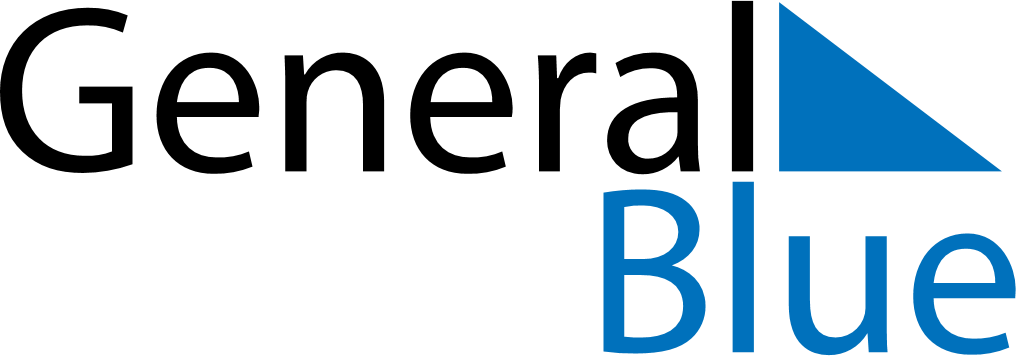 June 2024June 2024June 2024June 2024June 2024June 2024June 2024Dubova (Driloni), Pec, KosovoDubova (Driloni), Pec, KosovoDubova (Driloni), Pec, KosovoDubova (Driloni), Pec, KosovoDubova (Driloni), Pec, KosovoDubova (Driloni), Pec, KosovoDubova (Driloni), Pec, KosovoSundayMondayMondayTuesdayWednesdayThursdayFridaySaturday1Sunrise: 5:03 AMSunset: 8:09 PMDaylight: 15 hours and 6 minutes.23345678Sunrise: 5:02 AMSunset: 8:10 PMDaylight: 15 hours and 7 minutes.Sunrise: 5:02 AMSunset: 8:11 PMDaylight: 15 hours and 9 minutes.Sunrise: 5:02 AMSunset: 8:11 PMDaylight: 15 hours and 9 minutes.Sunrise: 5:01 AMSunset: 8:11 PMDaylight: 15 hours and 10 minutes.Sunrise: 5:01 AMSunset: 8:12 PMDaylight: 15 hours and 11 minutes.Sunrise: 5:01 AMSunset: 8:13 PMDaylight: 15 hours and 12 minutes.Sunrise: 5:00 AMSunset: 8:14 PMDaylight: 15 hours and 13 minutes.Sunrise: 5:00 AMSunset: 8:14 PMDaylight: 15 hours and 14 minutes.910101112131415Sunrise: 5:00 AMSunset: 8:15 PMDaylight: 15 hours and 14 minutes.Sunrise: 5:00 AMSunset: 8:15 PMDaylight: 15 hours and 15 minutes.Sunrise: 5:00 AMSunset: 8:15 PMDaylight: 15 hours and 15 minutes.Sunrise: 5:00 AMSunset: 8:16 PMDaylight: 15 hours and 16 minutes.Sunrise: 4:59 AMSunset: 8:16 PMDaylight: 15 hours and 16 minutes.Sunrise: 4:59 AMSunset: 8:17 PMDaylight: 15 hours and 17 minutes.Sunrise: 4:59 AMSunset: 8:17 PMDaylight: 15 hours and 18 minutes.Sunrise: 4:59 AMSunset: 8:18 PMDaylight: 15 hours and 18 minutes.1617171819202122Sunrise: 4:59 AMSunset: 8:18 PMDaylight: 15 hours and 18 minutes.Sunrise: 4:59 AMSunset: 8:19 PMDaylight: 15 hours and 19 minutes.Sunrise: 4:59 AMSunset: 8:19 PMDaylight: 15 hours and 19 minutes.Sunrise: 5:00 AMSunset: 8:19 PMDaylight: 15 hours and 19 minutes.Sunrise: 5:00 AMSunset: 8:19 PMDaylight: 15 hours and 19 minutes.Sunrise: 5:00 AMSunset: 8:19 PMDaylight: 15 hours and 19 minutes.Sunrise: 5:00 AMSunset: 8:20 PMDaylight: 15 hours and 19 minutes.Sunrise: 5:00 AMSunset: 8:20 PMDaylight: 15 hours and 19 minutes.2324242526272829Sunrise: 5:01 AMSunset: 8:20 PMDaylight: 15 hours and 19 minutes.Sunrise: 5:01 AMSunset: 8:20 PMDaylight: 15 hours and 19 minutes.Sunrise: 5:01 AMSunset: 8:20 PMDaylight: 15 hours and 19 minutes.Sunrise: 5:01 AMSunset: 8:20 PMDaylight: 15 hours and 19 minutes.Sunrise: 5:02 AMSunset: 8:20 PMDaylight: 15 hours and 18 minutes.Sunrise: 5:02 AMSunset: 8:20 PMDaylight: 15 hours and 18 minutes.Sunrise: 5:02 AMSunset: 8:20 PMDaylight: 15 hours and 17 minutes.Sunrise: 5:03 AMSunset: 8:20 PMDaylight: 15 hours and 17 minutes.30Sunrise: 5:03 AMSunset: 8:20 PMDaylight: 15 hours and 16 minutes.